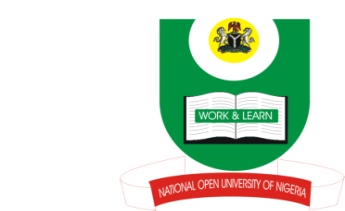 NATIONAL OPEN UNIVERSITY OF NIGERIA14-16 AHMADU BELLO WAY, VICTORIA ISLAND, LAGOSSCHOOL OF ARTS AND SOCIAL SCIENCESJUNE/JULY 2013 EXAMINATIONCOURSE CODE: PCR772COURSE TITLE: CONCEPT AND PRACTICE OF PEACE BUILDINGTIME ALLOWED: 3HRSINSTRUCTIONS: ANSWER ANY THREE QUESTIONS TIME ALLOWED:List and discuss extensively ten elements of peacebuilding which account for its success in any milieu. (23mks)(a) “Women are the most vulnerable in conflict societies.”  List some of the    crimes usually committed against women in war situations.(b)  How should women be involved in post-conflict peacebuilding? (23mks)(a) Discuss the origin and distribution network of arms proliferation in West            Africa. .           (b)  What are the short and long term effects of arms proliferation in West Africa?                    (23mks)List and examine the global effectiveness of five treaties and conventions on the use of arms in conflict situations.  (23mks)5.  (a) Identify ten international donors and briefly discuss their roles in the Liberian or Sierra-Leonean post-conflict reconstruction.            (b)  List five roles of international governmental organizations in peacebuilding. (1Mark for good expression)